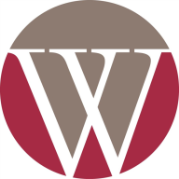 Wallace Community College Science Decathlon2013 Division II Team Roster(Due October 1st)Division II (Grades 10-12)Team Roster					Please complete the roster below by indicating which student will compete in each event. Division IILife Science Written ExamLife Science Microbial MysteriesLife Science BLOOD is thicker than WATERPhysical Science Written ExamPhysical Science RAMP it UpForensic Science Written ExamForensic Science  Forensic FrenzyChemistry Written ExamChemistry Fallout!Quiz BowlRoster Submission: 							To submit the roster please visit the Wallace Science Decathlon website:http://www.wallace.edu/sciencedecathlon Questions?Faculty ContactsJulie Fischer, Biology Instructor				Todd Tolar, Biology Instructor334-556-2554	  jfischer@wallace.edu   			334-556-2376     ttolar@wallace.edu School NameCoachAdditional Coach/ChaperoneName (as it should appear on certificate)Grade Level1.2.3.4.5.6.7.8.9.10.11.12.13.14.15.1.2.1.2.1.2.1.2.1.2.1.2.1.2.1.2.1.2.1.2.3.4.